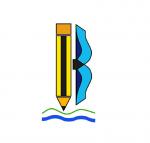    OŠ Ivana Batelića-Raša   Ivan Batelić 1   52223 Raša     E-mail: ured@os-ibatelica-rasa.skole.hrKLASA; 007-04/23-02/08URBROJ: 2144-17-01-23-3Raša, 29.06.2023.ZAKLJUČCI sa sjednice Školskog odbora OŠ Ivana Batelića-Rašaodržane u četvrtak 29. lipnja 2023. godineAD. 1. Članovi Školskog odbora usvojili su Pravilnik o radu Osnovne škole Ivana Batelića-Raša.Predsjednica Školskog odbora:Mirjana Blažević, mag.prim.educ.